Dodatek č. 1 ke smlouvě o dílo „II/379 Tišnov – Drásov, II. et. Tišnov, ul. Brněnská“ __________________________________________________________________________________________________ObjednatelMěsto Tišnov sídlem náměstí Míru 111, 666 19 Tišnov	IČO: 002 82 707zastoupenou Bc. Jiřím Dospíšilem, starostou městaa Zhotovitel EUROVIA CS, a.s.sídlem Národní 138/10, 110 00 Praha	IČ 45274924zapsaná u Městského soudu v Praze	oddíl B, vložka 1561kontaktní adresa EUROVIA CS, a.s., odštěpný závod oblast Morava, závod Morava jih, Vídeňská 104, 619 00 Brnozastoupena  XXX  ředitelem závodu Morava jihspolu uzavírají Smlouvu o dílo dle zákona č. 89/2012 Sb., občanský zákoník, v platném znění (dále jen „občanský zákoník“):Rozsah dodatkuObjednatel a zhotovitel se v souladu s čl. XVI. Smlouvy o dílo uzavřené 5. 6. 2018 (dále jen Smlouva) dohodli na tomto Dodatku č. 1.Obě smluvní strany se z důvodu nezbytných víceprací a méněprací, specifikovaných ve ZL č. 1 - 9 – příloha č. 1 tohoto dodatku, dohodly tímto Dodatkem č. 1 na změně poslední věty v čl. II., odst. 1, která nově zní takto:        Předmětem díla dle Smlouvy jsou objekty dle soupisu prací a projektové dokumentace.  Předmět smlouvy se rozšiřuje   o dodatečné práce, které jsou specifikovány ve změnových listech č. 3 - 9 a vypouští se neprováděné práce, které jsou specifikovány ve změnových listech č. 1, 2, 4. Změnové listy jsou nedílnou součástí tohoto dodatku.Obě smluvní strany se z důvodu nezbytných víceprací a méněprací, specifikovaných ve ZL č. 1 - 9 – příloha č. 1 tohoto dodatku, dohodly tímto Dodatkem č. 1 na změně čl. VII., odst. 1, a odst. 4, který nově zní takto:Cena dílaCena díla:Cena díla je sjednána na základě jednotkových cen, jako součet oceněných položek soupisu prací (dále jen „rozpočet“), který je přílohou Smlouvy a změnových listů č. 1 -9, které jsou přílohou Dodatku č. 1, jejichž nedílnou součástí jsou položkové rozpočty změn. Ostatní ujednáníOstatní ujednání smlouvy zůstávají v platnosti beze změn. Zhotovitel souhlasí se zveřejněním celého znění Dodatku č. 1.Tento Dodatek č. 1 je vyhotoven ve čtyřech stejnopisech, z nichž každá ze stran obdrží dva.Uzavření tohoto Dodatku č. 1 bylo schváleno na zasedání Rady města Tišnova č. 14/2019 dne 29. 5. 2019.Příloha č. 1 Změnové listy č. 1 - 9___________________________________________________________________________________________________Původní Cena díla dle SOD bez DPH                  16 411 545,59 KčCena méněprací bez DPH (ZL 1 - 2)                                  -44 293 KčCena víceprací bez DPH (ZL 3 – 9)                         89 571,42 KčCena díla bez DPH                  16 456 824,01 KčV Tišnově, dne 29. 5. 2019……………Ing. Ludvík ŠumberaBc. Jiří Dospíšilředitel závodu Morava jihstarosta města Tišnova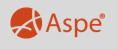 Firma: EUROVIA CS, a. s.Soupis víceprací a méněpracíSoupis víceprací a méněpracíStavba: 00010 - II-379 Tišnov-Drásov, ul.BrněnskáStavba: 00010 - II-379 Tišnov-Drásov, ul.BrněnskáStavba: 00010 - II-379 Tišnov-Drásov, ul.BrněnskáZměnyObjekt a popisCenaZměnový list 1SO 801 - odpočet kácení stormů-43 960,00Změnový list 2SO 104 - odpočet ornice u svodidla na ul Olbrachtova-333,00Změnový list 3SO 104 - vyplnění pásu mezi svodidlem a cyklostezkou7 044,80Změnový list 4SO 104 - dlažba s vodícími drážkami na chodníku u parkoviště u pošty4 526,41Změnový list 5SO 104 - rekonstrukce schodiště v km 0,6857 176,47Změnový list 6SO 104 - osvětlení přístřešku25 544,75Změnový list 7SO 104 - Doplnění dlažby u kadeřnictví22 406,92Změnový list 8SO 104 - Úprava chodníku u Pily21 863,75Změnový list 9SO 104 - Úprava slepecké dlažby1 008,32Celkem45 278,42 KčZMĚNOVÝ LISTZMĚNOVÝ LISTZMĚNOVÝ LISTZMĚNOVÝ LISTZMĚNOVÝ LISTZMĚNOVÝ LISTZMĚNOVÝ LISTZMĚNOVÝ LISTZMĚNOVÝ LISTStavba:  II/379 TIŠNOV – DRÁSOV, II. ET. TIŠNOV, UL. BRNĚNSKÁStavba:  II/379 TIŠNOV – DRÁSOV, II. ET. TIŠNOV, UL. BRNĚNSKÁStavba:  II/379 TIŠNOV – DRÁSOV, II. ET. TIŠNOV, UL. BRNĚNSKÁStavba:  II/379 TIŠNOV – DRÁSOV, II. ET. TIŠNOV, UL. BRNĚNSKÁStavba:  II/379 TIŠNOV – DRÁSOV, II. ET. TIŠNOV, UL. BRNĚNSKÁStavba:  II/379 TIŠNOV – DRÁSOV, II. ET. TIŠNOV, UL. BRNĚNSKÁStavba:  II/379 TIŠNOV – DRÁSOV, II. ET. TIŠNOV, UL. BRNĚNSKÁČíslo změny: 001 MPČíslo změny: 001 MPDatum: 9. 5. 2019Datum: 9. 5. 2019Určeno pro objednateleUrčeno pro objednateleUrčeno pro objednateleUrčeno pro objednateleUrčeno pro objednateleUrčeno pro objednateleUrčeno pro objednateleUrčeno pro objednateleUrčeno pro objednateleOdesláno/předáno:Odesláno/předáno:poštou           poštou           na KD      na KD      na KD      e-mailem       osobně          Týká se části stavby: SO 801 – Vegetační úpravyTýká se části stavby: SO 801 – Vegetační úpravyTýká se části stavby: SO 801 – Vegetační úpravyTýká se části stavby: SO 801 – Vegetační úpravyTýká se části stavby: SO 801 – Vegetační úpravyTýká se části stavby: SO 801 – Vegetační úpravyTýká se části stavby: SO 801 – Vegetační úpravyTýká se části stavby: SO 801 – Vegetační úpravyTýká se části stavby: SO 801 – Vegetační úpravyOdkazy:Popis změny: Z důvodu upřesnění počtu kácených stromů a křovin podle skutečnosti, došlo k odpočtu kácených dřevin. Popis změny: Z důvodu upřesnění počtu kácených stromů a křovin podle skutečnosti, došlo k odpočtu kácených dřevin. Popis změny: Z důvodu upřesnění počtu kácených stromů a křovin podle skutečnosti, došlo k odpočtu kácených dřevin. Popis změny: Z důvodu upřesnění počtu kácených stromů a křovin podle skutečnosti, došlo k odpočtu kácených dřevin. Popis změny: Z důvodu upřesnění počtu kácených stromů a křovin podle skutečnosti, došlo k odpočtu kácených dřevin. Popis změny: Z důvodu upřesnění počtu kácených stromů a křovin podle skutečnosti, došlo k odpočtu kácených dřevin. Popis změny: Z důvodu upřesnění počtu kácených stromů a křovin podle skutečnosti, došlo k odpočtu kácených dřevin. Popis změny: Z důvodu upřesnění počtu kácených stromů a křovin podle skutečnosti, došlo k odpočtu kácených dřevin. Popis změny: Z důvodu upřesnění počtu kácených stromů a křovin podle skutečnosti, došlo k odpočtu kácených dřevin. Počet připojených listů: 1 strana rozpočtuPočet připojených listů: 1 strana rozpočtuPočet připojených listů: 1 strana rozpočtuPočet připojených listů: 1 strana rozpočtuPočet připojených listů: 1 strana rozpočtuPočet připojených výkresů: 0Počet připojených výkresů: 0Počet připojených výkresů: 0Počet připojených výkresů: 0Návrh ocenění změnyNávrh ocenění změnyNávrh ocenění změnypřipojenpřipojenpřipojenZměna byla vyvolánaZměna byla vyvolánaZměna byla vyvolánaTato žádost o změnu je podkladem pro zpracování návrhu ocenění změny.Tato žádost o změnu je podkladem pro zpracování návrhu ocenění změny.Tato žádost o změnu je podkladem pro zpracování návrhu ocenění změny.Tato žádost o změnu je podkladem pro zpracování návrhu ocenění změny.Tato žádost o změnu je podkladem pro zpracování návrhu ocenění změny.Tato žádost o změnu je podkladem pro zpracování návrhu ocenění změny.Tato žádost o změnu je podkladem pro zpracování návrhu ocenění změny.Tato žádost o změnu je podkladem pro zpracování návrhu ocenění změny.Tato žádost o změnu je podkladem pro zpracování návrhu ocenění změny.Žádost podává (jméno, podpis, razítko): Karel BajerŽádost podává (jméno, podpis, razítko): Karel BajerŽádost podává (jméno, podpis, razítko): Karel BajerŽádost podává (jméno, podpis, razítko): Karel BajerŽádost podává (jméno, podpis, razítko): Karel BajerŽádost podává (jméno, podpis, razítko): Karel BajerŽádost podává (jméno, podpis, razítko): Karel BajerŽádost podává (jméno, podpis, razítko): Karel BajerŽádost podává (jméno, podpis, razítko): Karel BajerPřevzal (Jméno, datum, podpis)TDS Michalis CharalambidisAD Ing. Radomil JarošIng. Zbyněk KošťálPřevzal (Jméno, datum, podpis)TDS Michalis CharalambidisAD Ing. Radomil JarošIng. Zbyněk KošťálPřevzal (Jméno, datum, podpis)TDS Michalis CharalambidisAD Ing. Radomil JarošIng. Zbyněk KošťálPřevzal (Jméno, datum, podpis)TDS Michalis CharalambidisAD Ing. Radomil JarošIng. Zbyněk KošťálPřevzal (Jméno, datum, podpis)TDS Michalis CharalambidisAD Ing. Radomil JarošIng. Zbyněk KošťálPřevzal (Jméno, datum, podpis)TDS Michalis CharalambidisAD Ing. Radomil JarošIng. Zbyněk KošťálPřevzal (Jméno, datum, podpis)TDS Michalis CharalambidisAD Ing. Radomil JarošIng. Zbyněk KošťálPřevzal (Jméno, datum, podpis)TDS Michalis CharalambidisAD Ing. Radomil JarošIng. Zbyněk KošťálPřevzal (Jméno, datum, podpis)TDS Michalis CharalambidisAD Ing. Radomil JarošIng. Zbyněk KošťálŽÁDOST O ZMĚNUŽÁDOST O ZMĚNUŽÁDOST O ZMĚNUŽÁDOST O ZMĚNUŽÁDOST O ZMĚNUŽÁDOST O ZMĚNUŽÁDOST O ZMĚNUŽÁDOST O ZMĚNUŽÁDOST O ZMĚNUStavba:  II/379 TIŠNOV – DRÁSOV, II. ET. TIŠNOV, UL. BRNĚNSKÁStavba:  II/379 TIŠNOV – DRÁSOV, II. ET. TIŠNOV, UL. BRNĚNSKÁStavba:  II/379 TIŠNOV – DRÁSOV, II. ET. TIŠNOV, UL. BRNĚNSKÁStavba:  II/379 TIŠNOV – DRÁSOV, II. ET. TIŠNOV, UL. BRNĚNSKÁStavba:  II/379 TIŠNOV – DRÁSOV, II. ET. TIŠNOV, UL. BRNĚNSKÁStavba:  II/379 TIŠNOV – DRÁSOV, II. ET. TIŠNOV, UL. BRNĚNSKÁStavba:  II/379 TIŠNOV – DRÁSOV, II. ET. TIŠNOV, UL. BRNĚNSKÁČíslo změny: 002 MPČíslo změny: 002 MPDatum: 9. 5. 2019Datum: 9. 5. 2019Určeno pro objednateleUrčeno pro objednateleUrčeno pro objednateleUrčeno pro objednateleUrčeno pro objednateleUrčeno pro objednateleUrčeno pro objednateleUrčeno pro objednateleUrčeno pro objednateleOdesláno/předáno:Odesláno/předáno:poštou           poštou           na KD      na KD      na KD      e-mailem       osobně          Týká se části stavby: SO 104 - Zpevněné plochy ostatníTýká se části stavby: SO 104 - Zpevněné plochy ostatníTýká se části stavby: SO 104 - Zpevněné plochy ostatníTýká se části stavby: SO 104 - Zpevněné plochy ostatníTýká se části stavby: SO 104 - Zpevněné plochy ostatníTýká se části stavby: SO 104 - Zpevněné plochy ostatníTýká se části stavby: SO 104 - Zpevněné plochy ostatníTýká se části stavby: SO 104 - Zpevněné plochy ostatníTýká se části stavby: SO 104 - Zpevněné plochy ostatníOdkazy:Popis změny: Z důvodu složitého udržování zeleného pásu pod svodidlem v km 1,010 – 1,084 ulice Olbrachtova bude zaměněno ohumusování ornicí za štěrkodrť. Původní materiál pod svodidlem bude odstraněn a nahrazen štěrkodrtí, která bude mít v tomto pásu bezúdržbový charakter. Popis změny: Z důvodu složitého udržování zeleného pásu pod svodidlem v km 1,010 – 1,084 ulice Olbrachtova bude zaměněno ohumusování ornicí za štěrkodrť. Původní materiál pod svodidlem bude odstraněn a nahrazen štěrkodrtí, která bude mít v tomto pásu bezúdržbový charakter. Popis změny: Z důvodu složitého udržování zeleného pásu pod svodidlem v km 1,010 – 1,084 ulice Olbrachtova bude zaměněno ohumusování ornicí za štěrkodrť. Původní materiál pod svodidlem bude odstraněn a nahrazen štěrkodrtí, která bude mít v tomto pásu bezúdržbový charakter. Popis změny: Z důvodu složitého udržování zeleného pásu pod svodidlem v km 1,010 – 1,084 ulice Olbrachtova bude zaměněno ohumusování ornicí za štěrkodrť. Původní materiál pod svodidlem bude odstraněn a nahrazen štěrkodrtí, která bude mít v tomto pásu bezúdržbový charakter. Popis změny: Z důvodu složitého udržování zeleného pásu pod svodidlem v km 1,010 – 1,084 ulice Olbrachtova bude zaměněno ohumusování ornicí za štěrkodrť. Původní materiál pod svodidlem bude odstraněn a nahrazen štěrkodrtí, která bude mít v tomto pásu bezúdržbový charakter. Popis změny: Z důvodu složitého udržování zeleného pásu pod svodidlem v km 1,010 – 1,084 ulice Olbrachtova bude zaměněno ohumusování ornicí za štěrkodrť. Původní materiál pod svodidlem bude odstraněn a nahrazen štěrkodrtí, která bude mít v tomto pásu bezúdržbový charakter. Popis změny: Z důvodu složitého udržování zeleného pásu pod svodidlem v km 1,010 – 1,084 ulice Olbrachtova bude zaměněno ohumusování ornicí za štěrkodrť. Původní materiál pod svodidlem bude odstraněn a nahrazen štěrkodrtí, která bude mít v tomto pásu bezúdržbový charakter. Popis změny: Z důvodu složitého udržování zeleného pásu pod svodidlem v km 1,010 – 1,084 ulice Olbrachtova bude zaměněno ohumusování ornicí za štěrkodrť. Původní materiál pod svodidlem bude odstraněn a nahrazen štěrkodrtí, která bude mít v tomto pásu bezúdržbový charakter. Popis změny: Z důvodu složitého udržování zeleného pásu pod svodidlem v km 1,010 – 1,084 ulice Olbrachtova bude zaměněno ohumusování ornicí za štěrkodrť. Původní materiál pod svodidlem bude odstraněn a nahrazen štěrkodrtí, která bude mít v tomto pásu bezúdržbový charakter. Počet připojených listů: 1 strana rozpočtuPočet připojených listů: 1 strana rozpočtuPočet připojených listů: 1 strana rozpočtuPočet připojených listů: 1 strana rozpočtuPočet připojených listů: 1 strana rozpočtuPočet připojených výkresů: 0Počet připojených výkresů: 0Počet připojených výkresů: 0Počet připojených výkresů: 0Návrh ocenění změnyNávrh ocenění změnyNávrh ocenění změnypřipojenpřipojenpřipojenZměna byla vyvolánaZměna byla vyvolánaZměna byla vyvolánaTato žádost o změnu je podkladem pro zpracování návrhu ocenění změny.Tato žádost o změnu je podkladem pro zpracování návrhu ocenění změny.Tato žádost o změnu je podkladem pro zpracování návrhu ocenění změny.Tato žádost o změnu je podkladem pro zpracování návrhu ocenění změny.Tato žádost o změnu je podkladem pro zpracování návrhu ocenění změny.Tato žádost o změnu je podkladem pro zpracování návrhu ocenění změny.Tato žádost o změnu je podkladem pro zpracování návrhu ocenění změny.Tato žádost o změnu je podkladem pro zpracování návrhu ocenění změny.Tato žádost o změnu je podkladem pro zpracování návrhu ocenění změny.Žádost podává (jméno, podpis, razítko): Karel BajerŽádost podává (jméno, podpis, razítko): Karel BajerŽádost podává (jméno, podpis, razítko): Karel BajerŽádost podává (jméno, podpis, razítko): Karel BajerŽádost podává (jméno, podpis, razítko): Karel BajerŽádost podává (jméno, podpis, razítko): Karel BajerŽádost podává (jméno, podpis, razítko): Karel BajerŽádost podává (jméno, podpis, razítko): Karel BajerŽádost podává (jméno, podpis, razítko): Karel BajerPřevzal (Jméno, datum, podpis)TDS Michalis CharalambidisAD Ing. Radomil JarošIng. Zbyněk KošťálPřevzal (Jméno, datum, podpis)TDS Michalis CharalambidisAD Ing. Radomil JarošIng. Zbyněk KošťálPřevzal (Jméno, datum, podpis)TDS Michalis CharalambidisAD Ing. Radomil JarošIng. Zbyněk KošťálPřevzal (Jméno, datum, podpis)TDS Michalis CharalambidisAD Ing. Radomil JarošIng. Zbyněk KošťálPřevzal (Jméno, datum, podpis)TDS Michalis CharalambidisAD Ing. Radomil JarošIng. Zbyněk KošťálPřevzal (Jméno, datum, podpis)TDS Michalis CharalambidisAD Ing. Radomil JarošIng. Zbyněk KošťálPřevzal (Jméno, datum, podpis)TDS Michalis CharalambidisAD Ing. Radomil JarošIng. Zbyněk KošťálPřevzal (Jméno, datum, podpis)TDS Michalis CharalambidisAD Ing. Radomil JarošIng. Zbyněk KošťálPřevzal (Jméno, datum, podpis)TDS Michalis CharalambidisAD Ing. Radomil JarošIng. Zbyněk KošťálŽÁDOST O ZMĚNUŽÁDOST O ZMĚNUŽÁDOST O ZMĚNUŽÁDOST O ZMĚNUŽÁDOST O ZMĚNUŽÁDOST O ZMĚNUŽÁDOST O ZMĚNUŽÁDOST O ZMĚNUŽÁDOST O ZMĚNUStavba:  II/379 TIŠNOV – DRÁSOV, II. ET. TIŠNOV, UL. BRNĚNSKÁStavba:  II/379 TIŠNOV – DRÁSOV, II. ET. TIŠNOV, UL. BRNĚNSKÁStavba:  II/379 TIŠNOV – DRÁSOV, II. ET. TIŠNOV, UL. BRNĚNSKÁStavba:  II/379 TIŠNOV – DRÁSOV, II. ET. TIŠNOV, UL. BRNĚNSKÁStavba:  II/379 TIŠNOV – DRÁSOV, II. ET. TIŠNOV, UL. BRNĚNSKÁStavba:  II/379 TIŠNOV – DRÁSOV, II. ET. TIŠNOV, UL. BRNĚNSKÁStavba:  II/379 TIŠNOV – DRÁSOV, II. ET. TIŠNOV, UL. BRNĚNSKÁČíslo změny: 003 VPČíslo změny: 003 VPDatum: 9. 5. 2019Datum: 9. 5. 2019Určeno pro objednateleUrčeno pro objednateleUrčeno pro objednateleUrčeno pro objednateleUrčeno pro objednateleUrčeno pro objednateleUrčeno pro objednateleUrčeno pro objednateleUrčeno pro objednateleOdesláno/předáno:Odesláno/předáno:poštou           poštou           na KD      na KD      na KD      e-mailem       osobně          Týká se části stavby: SO 104 - Zpevněné plochy ostatníTýká se části stavby: SO 104 - Zpevněné plochy ostatníTýká se části stavby: SO 104 - Zpevněné plochy ostatníTýká se části stavby: SO 104 - Zpevněné plochy ostatníTýká se části stavby: SO 104 - Zpevněné plochy ostatníTýká se části stavby: SO 104 - Zpevněné plochy ostatníTýká se části stavby: SO 104 - Zpevněné plochy ostatníTýká se části stavby: SO 104 - Zpevněné plochy ostatníTýká se části stavby: SO 104 - Zpevněné plochy ostatníOdkazy:Popis změny: Z důvodu složitého udržování zeleného pásu pod svodidlem v km 1,010 – 1,084 ulice Olbrachtova bude zaměněno ohumusování ornicí za štěrkodrť. Původní materiál pod svodidlem bude odstraněn a nahrazen štěrkodrtí, která bude mít v tomto pásu bezúdržbový charakter. Popis změny: Z důvodu složitého udržování zeleného pásu pod svodidlem v km 1,010 – 1,084 ulice Olbrachtova bude zaměněno ohumusování ornicí za štěrkodrť. Původní materiál pod svodidlem bude odstraněn a nahrazen štěrkodrtí, která bude mít v tomto pásu bezúdržbový charakter. Popis změny: Z důvodu složitého udržování zeleného pásu pod svodidlem v km 1,010 – 1,084 ulice Olbrachtova bude zaměněno ohumusování ornicí za štěrkodrť. Původní materiál pod svodidlem bude odstraněn a nahrazen štěrkodrtí, která bude mít v tomto pásu bezúdržbový charakter. Popis změny: Z důvodu složitého udržování zeleného pásu pod svodidlem v km 1,010 – 1,084 ulice Olbrachtova bude zaměněno ohumusování ornicí za štěrkodrť. Původní materiál pod svodidlem bude odstraněn a nahrazen štěrkodrtí, která bude mít v tomto pásu bezúdržbový charakter. Popis změny: Z důvodu složitého udržování zeleného pásu pod svodidlem v km 1,010 – 1,084 ulice Olbrachtova bude zaměněno ohumusování ornicí za štěrkodrť. Původní materiál pod svodidlem bude odstraněn a nahrazen štěrkodrtí, která bude mít v tomto pásu bezúdržbový charakter. Popis změny: Z důvodu složitého udržování zeleného pásu pod svodidlem v km 1,010 – 1,084 ulice Olbrachtova bude zaměněno ohumusování ornicí za štěrkodrť. Původní materiál pod svodidlem bude odstraněn a nahrazen štěrkodrtí, která bude mít v tomto pásu bezúdržbový charakter. Popis změny: Z důvodu složitého udržování zeleného pásu pod svodidlem v km 1,010 – 1,084 ulice Olbrachtova bude zaměněno ohumusování ornicí za štěrkodrť. Původní materiál pod svodidlem bude odstraněn a nahrazen štěrkodrtí, která bude mít v tomto pásu bezúdržbový charakter. Popis změny: Z důvodu složitého udržování zeleného pásu pod svodidlem v km 1,010 – 1,084 ulice Olbrachtova bude zaměněno ohumusování ornicí za štěrkodrť. Původní materiál pod svodidlem bude odstraněn a nahrazen štěrkodrtí, která bude mít v tomto pásu bezúdržbový charakter. Popis změny: Z důvodu složitého udržování zeleného pásu pod svodidlem v km 1,010 – 1,084 ulice Olbrachtova bude zaměněno ohumusování ornicí za štěrkodrť. Původní materiál pod svodidlem bude odstraněn a nahrazen štěrkodrtí, která bude mít v tomto pásu bezúdržbový charakter. Počet připojených listů: 1 strana rozpočtuPočet připojených listů: 1 strana rozpočtuPočet připojených listů: 1 strana rozpočtuPočet připojených listů: 1 strana rozpočtuPočet připojených listů: 1 strana rozpočtuPočet připojených výkresů: 0Počet připojených výkresů: 0Počet připojených výkresů: 0Počet připojených výkresů: 0Návrh ocenění změnyNávrh ocenění změnyNávrh ocenění změnypřipojenpřipojenpřipojenZměna byla vyvolánaZměna byla vyvolánaZměna byla vyvolánaTato žádost o změnu je podkladem pro zpracování návrhu ocenění změny.Tato žádost o změnu je podkladem pro zpracování návrhu ocenění změny.Tato žádost o změnu je podkladem pro zpracování návrhu ocenění změny.Tato žádost o změnu je podkladem pro zpracování návrhu ocenění změny.Tato žádost o změnu je podkladem pro zpracování návrhu ocenění změny.Tato žádost o změnu je podkladem pro zpracování návrhu ocenění změny.Tato žádost o změnu je podkladem pro zpracování návrhu ocenění změny.Tato žádost o změnu je podkladem pro zpracování návrhu ocenění změny.Tato žádost o změnu je podkladem pro zpracování návrhu ocenění změny.Žádost podává (jméno, podpis, razítko): Karel BajerŽádost podává (jméno, podpis, razítko): Karel BajerŽádost podává (jméno, podpis, razítko): Karel BajerŽádost podává (jméno, podpis, razítko): Karel BajerŽádost podává (jméno, podpis, razítko): Karel BajerŽádost podává (jméno, podpis, razítko): Karel BajerŽádost podává (jméno, podpis, razítko): Karel BajerŽádost podává (jméno, podpis, razítko): Karel BajerŽádost podává (jméno, podpis, razítko): Karel BajerPřevzal (Jméno, datum, podpis)TDS Michalis CharalambidisAD Ing. Radomil JarošIng. Zbyněk KošťálPřevzal (Jméno, datum, podpis)TDS Michalis CharalambidisAD Ing. Radomil JarošIng. Zbyněk KošťálPřevzal (Jméno, datum, podpis)TDS Michalis CharalambidisAD Ing. Radomil JarošIng. Zbyněk KošťálPřevzal (Jméno, datum, podpis)TDS Michalis CharalambidisAD Ing. Radomil JarošIng. Zbyněk KošťálPřevzal (Jméno, datum, podpis)TDS Michalis CharalambidisAD Ing. Radomil JarošIng. Zbyněk KošťálPřevzal (Jméno, datum, podpis)TDS Michalis CharalambidisAD Ing. Radomil JarošIng. Zbyněk KošťálPřevzal (Jméno, datum, podpis)TDS Michalis CharalambidisAD Ing. Radomil JarošIng. Zbyněk KošťálPřevzal (Jméno, datum, podpis)TDS Michalis CharalambidisAD Ing. Radomil JarošIng. Zbyněk KošťálPřevzal (Jméno, datum, podpis)TDS Michalis CharalambidisAD Ing. Radomil JarošIng. Zbyněk KošťálŽÁDOST O ZMĚNUŽÁDOST O ZMĚNUŽÁDOST O ZMĚNUŽÁDOST O ZMĚNUŽÁDOST O ZMĚNUŽÁDOST O ZMĚNUŽÁDOST O ZMĚNUŽÁDOST O ZMĚNUŽÁDOST O ZMĚNUStavba:  II/379 TIŠNOV – DRÁSOV, II. ET. TIŠNOV, UL. BRNĚNSKÁStavba:  II/379 TIŠNOV – DRÁSOV, II. ET. TIŠNOV, UL. BRNĚNSKÁStavba:  II/379 TIŠNOV – DRÁSOV, II. ET. TIŠNOV, UL. BRNĚNSKÁStavba:  II/379 TIŠNOV – DRÁSOV, II. ET. TIŠNOV, UL. BRNĚNSKÁStavba:  II/379 TIŠNOV – DRÁSOV, II. ET. TIŠNOV, UL. BRNĚNSKÁStavba:  II/379 TIŠNOV – DRÁSOV, II. ET. TIŠNOV, UL. BRNĚNSKÁStavba:  II/379 TIŠNOV – DRÁSOV, II. ET. TIŠNOV, UL. BRNĚNSKÁČíslo změny: 004 VPČíslo změny: 004 VPDatum: 9. 5. 2019Datum: 9. 5. 2019Určeno pro objednateleUrčeno pro objednateleUrčeno pro objednateleUrčeno pro objednateleUrčeno pro objednateleUrčeno pro objednateleUrčeno pro objednateleUrčeno pro objednateleUrčeno pro objednateleOdesláno/předáno:Odesláno/předáno:poštou           poštou           na KD      na KD      na KD      e-mailem       osobně          Týká se části stavby: SO 104 - Zpevněné plochy ostatníTýká se části stavby: SO 104 - Zpevněné plochy ostatníTýká se části stavby: SO 104 - Zpevněné plochy ostatníTýká se části stavby: SO 104 - Zpevněné plochy ostatníTýká se části stavby: SO 104 - Zpevněné plochy ostatníTýká se části stavby: SO 104 - Zpevněné plochy ostatníTýká se části stavby: SO 104 - Zpevněné plochy ostatníTýká se části stavby: SO 104 - Zpevněné plochy ostatníTýká se části stavby: SO 104 - Zpevněné plochy ostatníOdkazy:Popis změny: Z důvodu úpravy vodící linie pro nevidomé osoby v km 0,558 – 0,587 bude místo zvýšené obruby položena dlažba s vodící linií. Zvýšená obruba nad chodník, se kterou uvažovala projektová dokumentace, nemůže být realizována z důvodu parkování vozidel v přilehlém parkovacím pásu a hrozilo by poškození vozidel.Popis změny: Z důvodu úpravy vodící linie pro nevidomé osoby v km 0,558 – 0,587 bude místo zvýšené obruby položena dlažba s vodící linií. Zvýšená obruba nad chodník, se kterou uvažovala projektová dokumentace, nemůže být realizována z důvodu parkování vozidel v přilehlém parkovacím pásu a hrozilo by poškození vozidel.Popis změny: Z důvodu úpravy vodící linie pro nevidomé osoby v km 0,558 – 0,587 bude místo zvýšené obruby položena dlažba s vodící linií. Zvýšená obruba nad chodník, se kterou uvažovala projektová dokumentace, nemůže být realizována z důvodu parkování vozidel v přilehlém parkovacím pásu a hrozilo by poškození vozidel.Popis změny: Z důvodu úpravy vodící linie pro nevidomé osoby v km 0,558 – 0,587 bude místo zvýšené obruby položena dlažba s vodící linií. Zvýšená obruba nad chodník, se kterou uvažovala projektová dokumentace, nemůže být realizována z důvodu parkování vozidel v přilehlém parkovacím pásu a hrozilo by poškození vozidel.Popis změny: Z důvodu úpravy vodící linie pro nevidomé osoby v km 0,558 – 0,587 bude místo zvýšené obruby položena dlažba s vodící linií. Zvýšená obruba nad chodník, se kterou uvažovala projektová dokumentace, nemůže být realizována z důvodu parkování vozidel v přilehlém parkovacím pásu a hrozilo by poškození vozidel.Popis změny: Z důvodu úpravy vodící linie pro nevidomé osoby v km 0,558 – 0,587 bude místo zvýšené obruby položena dlažba s vodící linií. Zvýšená obruba nad chodník, se kterou uvažovala projektová dokumentace, nemůže být realizována z důvodu parkování vozidel v přilehlém parkovacím pásu a hrozilo by poškození vozidel.Popis změny: Z důvodu úpravy vodící linie pro nevidomé osoby v km 0,558 – 0,587 bude místo zvýšené obruby položena dlažba s vodící linií. Zvýšená obruba nad chodník, se kterou uvažovala projektová dokumentace, nemůže být realizována z důvodu parkování vozidel v přilehlém parkovacím pásu a hrozilo by poškození vozidel.Popis změny: Z důvodu úpravy vodící linie pro nevidomé osoby v km 0,558 – 0,587 bude místo zvýšené obruby položena dlažba s vodící linií. Zvýšená obruba nad chodník, se kterou uvažovala projektová dokumentace, nemůže být realizována z důvodu parkování vozidel v přilehlém parkovacím pásu a hrozilo by poškození vozidel.Popis změny: Z důvodu úpravy vodící linie pro nevidomé osoby v km 0,558 – 0,587 bude místo zvýšené obruby položena dlažba s vodící linií. Zvýšená obruba nad chodník, se kterou uvažovala projektová dokumentace, nemůže být realizována z důvodu parkování vozidel v přilehlém parkovacím pásu a hrozilo by poškození vozidel.Počet připojených listů: 1 strana rozpočtuPočet připojených listů: 1 strana rozpočtuPočet připojených listů: 1 strana rozpočtuPočet připojených listů: 1 strana rozpočtuPočet připojených listů: 1 strana rozpočtuPočet připojených výkresů: 0Počet připojených výkresů: 0Počet připojených výkresů: 0Počet připojených výkresů: 0Návrh ocenění změnyNávrh ocenění změnyNávrh ocenění změnypřipojenpřipojenpřipojenZměna byla vyvolánaZměna byla vyvolánaZměna byla vyvolánaTato žádost o změnu je podkladem pro zpracování návrhu ocenění změny.Tato žádost o změnu je podkladem pro zpracování návrhu ocenění změny.Tato žádost o změnu je podkladem pro zpracování návrhu ocenění změny.Tato žádost o změnu je podkladem pro zpracování návrhu ocenění změny.Tato žádost o změnu je podkladem pro zpracování návrhu ocenění změny.Tato žádost o změnu je podkladem pro zpracování návrhu ocenění změny.Tato žádost o změnu je podkladem pro zpracování návrhu ocenění změny.Tato žádost o změnu je podkladem pro zpracování návrhu ocenění změny.Tato žádost o změnu je podkladem pro zpracování návrhu ocenění změny.Žádost podává (jméno, podpis, razítko): Karel BajerŽádost podává (jméno, podpis, razítko): Karel BajerŽádost podává (jméno, podpis, razítko): Karel BajerŽádost podává (jméno, podpis, razítko): Karel BajerŽádost podává (jméno, podpis, razítko): Karel BajerŽádost podává (jméno, podpis, razítko): Karel BajerŽádost podává (jméno, podpis, razítko): Karel BajerŽádost podává (jméno, podpis, razítko): Karel BajerŽádost podává (jméno, podpis, razítko): Karel BajerPřevzal (Jméno, datum, podpis)TDS Michalis CharalambidisAD Ing. Radomil JarošIng. Zbyněk KošťálPřevzal (Jméno, datum, podpis)TDS Michalis CharalambidisAD Ing. Radomil JarošIng. Zbyněk KošťálPřevzal (Jméno, datum, podpis)TDS Michalis CharalambidisAD Ing. Radomil JarošIng. Zbyněk KošťálPřevzal (Jméno, datum, podpis)TDS Michalis CharalambidisAD Ing. Radomil JarošIng. Zbyněk KošťálPřevzal (Jméno, datum, podpis)TDS Michalis CharalambidisAD Ing. Radomil JarošIng. Zbyněk KošťálPřevzal (Jméno, datum, podpis)TDS Michalis CharalambidisAD Ing. Radomil JarošIng. Zbyněk KošťálPřevzal (Jméno, datum, podpis)TDS Michalis CharalambidisAD Ing. Radomil JarošIng. Zbyněk KošťálPřevzal (Jméno, datum, podpis)TDS Michalis CharalambidisAD Ing. Radomil JarošIng. Zbyněk KošťálPřevzal (Jméno, datum, podpis)TDS Michalis CharalambidisAD Ing. Radomil JarošIng. Zbyněk KošťálŽÁDOST O ZMĚNUŽÁDOST O ZMĚNUŽÁDOST O ZMĚNUŽÁDOST O ZMĚNUŽÁDOST O ZMĚNUŽÁDOST O ZMĚNUŽÁDOST O ZMĚNUŽÁDOST O ZMĚNUŽÁDOST O ZMĚNUStavba:  II/379 TIŠNOV – DRÁSOV, II. ET. TIŠNOV, UL. BRNĚNSKÁStavba:  II/379 TIŠNOV – DRÁSOV, II. ET. TIŠNOV, UL. BRNĚNSKÁStavba:  II/379 TIŠNOV – DRÁSOV, II. ET. TIŠNOV, UL. BRNĚNSKÁStavba:  II/379 TIŠNOV – DRÁSOV, II. ET. TIŠNOV, UL. BRNĚNSKÁStavba:  II/379 TIŠNOV – DRÁSOV, II. ET. TIŠNOV, UL. BRNĚNSKÁStavba:  II/379 TIŠNOV – DRÁSOV, II. ET. TIŠNOV, UL. BRNĚNSKÁStavba:  II/379 TIŠNOV – DRÁSOV, II. ET. TIŠNOV, UL. BRNĚNSKÁČíslo změny: 005 VPČíslo změny: 005 VPDatum: 9. 5. 2019Datum: 9. 5. 2019Určeno pro objednateleUrčeno pro objednateleUrčeno pro objednateleUrčeno pro objednateleUrčeno pro objednateleUrčeno pro objednateleUrčeno pro objednateleUrčeno pro objednateleUrčeno pro objednateleOdesláno/předáno:Odesláno/předáno:poštou           poštou           na KD      na KD      na KD      e-mailem       osobně          Týká se části stavby: SO 104 - Zpevněné plochy ostatníTýká se části stavby: SO 104 - Zpevněné plochy ostatníTýká se části stavby: SO 104 - Zpevněné plochy ostatníTýká se části stavby: SO 104 - Zpevněné plochy ostatníTýká se části stavby: SO 104 - Zpevněné plochy ostatníTýká se části stavby: SO 104 - Zpevněné plochy ostatníTýká se části stavby: SO 104 - Zpevněné plochy ostatníTýká se části stavby: SO 104 - Zpevněné plochy ostatníTýká se části stavby: SO 104 - Zpevněné plochy ostatníOdkazy:Popis změny: Z důvodu zajištění bezpečnosti obyvatel byla po posouzení stavu schodiště v km 0,686 zvolena varianta úplné rekonstrukce schodiště. Původní schodiště bude vybouráno a bude zřízeno nové schodiště z betonové dlažby a chodníkové obruby.Popis změny: Z důvodu zajištění bezpečnosti obyvatel byla po posouzení stavu schodiště v km 0,686 zvolena varianta úplné rekonstrukce schodiště. Původní schodiště bude vybouráno a bude zřízeno nové schodiště z betonové dlažby a chodníkové obruby.Popis změny: Z důvodu zajištění bezpečnosti obyvatel byla po posouzení stavu schodiště v km 0,686 zvolena varianta úplné rekonstrukce schodiště. Původní schodiště bude vybouráno a bude zřízeno nové schodiště z betonové dlažby a chodníkové obruby.Popis změny: Z důvodu zajištění bezpečnosti obyvatel byla po posouzení stavu schodiště v km 0,686 zvolena varianta úplné rekonstrukce schodiště. Původní schodiště bude vybouráno a bude zřízeno nové schodiště z betonové dlažby a chodníkové obruby.Popis změny: Z důvodu zajištění bezpečnosti obyvatel byla po posouzení stavu schodiště v km 0,686 zvolena varianta úplné rekonstrukce schodiště. Původní schodiště bude vybouráno a bude zřízeno nové schodiště z betonové dlažby a chodníkové obruby.Popis změny: Z důvodu zajištění bezpečnosti obyvatel byla po posouzení stavu schodiště v km 0,686 zvolena varianta úplné rekonstrukce schodiště. Původní schodiště bude vybouráno a bude zřízeno nové schodiště z betonové dlažby a chodníkové obruby.Popis změny: Z důvodu zajištění bezpečnosti obyvatel byla po posouzení stavu schodiště v km 0,686 zvolena varianta úplné rekonstrukce schodiště. Původní schodiště bude vybouráno a bude zřízeno nové schodiště z betonové dlažby a chodníkové obruby.Popis změny: Z důvodu zajištění bezpečnosti obyvatel byla po posouzení stavu schodiště v km 0,686 zvolena varianta úplné rekonstrukce schodiště. Původní schodiště bude vybouráno a bude zřízeno nové schodiště z betonové dlažby a chodníkové obruby.Popis změny: Z důvodu zajištění bezpečnosti obyvatel byla po posouzení stavu schodiště v km 0,686 zvolena varianta úplné rekonstrukce schodiště. Původní schodiště bude vybouráno a bude zřízeno nové schodiště z betonové dlažby a chodníkové obruby.Počet připojených listů: 1 strana rozpočtuPočet připojených listů: 1 strana rozpočtuPočet připojených listů: 1 strana rozpočtuPočet připojených listů: 1 strana rozpočtuPočet připojených listů: 1 strana rozpočtuPočet připojených výkresů: 0Počet připojených výkresů: 0Počet připojených výkresů: 0Počet připojených výkresů: 0Návrh ocenění změnyNávrh ocenění změnyNávrh ocenění změnypřipojenpřipojenpřipojenZměna byla vyvolánaZměna byla vyvolánaZměna byla vyvolánaTato žádost o změnu je podkladem pro zpracování návrhu ocenění změny.Tato žádost o změnu je podkladem pro zpracování návrhu ocenění změny.Tato žádost o změnu je podkladem pro zpracování návrhu ocenění změny.Tato žádost o změnu je podkladem pro zpracování návrhu ocenění změny.Tato žádost o změnu je podkladem pro zpracování návrhu ocenění změny.Tato žádost o změnu je podkladem pro zpracování návrhu ocenění změny.Tato žádost o změnu je podkladem pro zpracování návrhu ocenění změny.Tato žádost o změnu je podkladem pro zpracování návrhu ocenění změny.Tato žádost o změnu je podkladem pro zpracování návrhu ocenění změny.Žádost podává (jméno, podpis, razítko): Karel BajerŽádost podává (jméno, podpis, razítko): Karel BajerŽádost podává (jméno, podpis, razítko): Karel BajerŽádost podává (jméno, podpis, razítko): Karel BajerŽádost podává (jméno, podpis, razítko): Karel BajerŽádost podává (jméno, podpis, razítko): Karel BajerŽádost podává (jméno, podpis, razítko): Karel BajerŽádost podává (jméno, podpis, razítko): Karel BajerŽádost podává (jméno, podpis, razítko): Karel BajerPřevzal (Jméno, datum, podpis)TDS Michalis CharalambidisAD Ing. Radomil JarošIng. Zbyněk KošťálPřevzal (Jméno, datum, podpis)TDS Michalis CharalambidisAD Ing. Radomil JarošIng. Zbyněk KošťálPřevzal (Jméno, datum, podpis)TDS Michalis CharalambidisAD Ing. Radomil JarošIng. Zbyněk KošťálPřevzal (Jméno, datum, podpis)TDS Michalis CharalambidisAD Ing. Radomil JarošIng. Zbyněk KošťálPřevzal (Jméno, datum, podpis)TDS Michalis CharalambidisAD Ing. Radomil JarošIng. Zbyněk KošťálPřevzal (Jméno, datum, podpis)TDS Michalis CharalambidisAD Ing. Radomil JarošIng. Zbyněk KošťálPřevzal (Jméno, datum, podpis)TDS Michalis CharalambidisAD Ing. Radomil JarošIng. Zbyněk KošťálPřevzal (Jméno, datum, podpis)TDS Michalis CharalambidisAD Ing. Radomil JarošIng. Zbyněk KošťálPřevzal (Jméno, datum, podpis)TDS Michalis CharalambidisAD Ing. Radomil JarošIng. Zbyněk KošťálŽÁDOST O ZMĚNUŽÁDOST O ZMĚNUŽÁDOST O ZMĚNUŽÁDOST O ZMĚNUŽÁDOST O ZMĚNUŽÁDOST O ZMĚNUŽÁDOST O ZMĚNUŽÁDOST O ZMĚNUŽÁDOST O ZMĚNUStavba:  II/379 TIŠNOV – DRÁSOV, II. ET. TIŠNOV, UL. BRNĚNSKÁStavba:  II/379 TIŠNOV – DRÁSOV, II. ET. TIŠNOV, UL. BRNĚNSKÁStavba:  II/379 TIŠNOV – DRÁSOV, II. ET. TIŠNOV, UL. BRNĚNSKÁStavba:  II/379 TIŠNOV – DRÁSOV, II. ET. TIŠNOV, UL. BRNĚNSKÁStavba:  II/379 TIŠNOV – DRÁSOV, II. ET. TIŠNOV, UL. BRNĚNSKÁStavba:  II/379 TIŠNOV – DRÁSOV, II. ET. TIŠNOV, UL. BRNĚNSKÁStavba:  II/379 TIŠNOV – DRÁSOV, II. ET. TIŠNOV, UL. BRNĚNSKÁČíslo změny: 006 VPČíslo změny: 006 VPDatum: 9. 5. 2019Datum: 9. 5. 2019Určeno pro objednateleUrčeno pro objednateleUrčeno pro objednateleUrčeno pro objednateleUrčeno pro objednateleUrčeno pro objednateleUrčeno pro objednateleUrčeno pro objednateleUrčeno pro objednateleOdesláno/předáno:Odesláno/předáno:poštou           poštou           na KD      na KD      na KD      e-mailem       osobně          Týká se části stavby: SO 104 - Zpevněné plochy ostatníTýká se části stavby: SO 104 - Zpevněné plochy ostatníTýká se části stavby: SO 104 - Zpevněné plochy ostatníTýká se části stavby: SO 104 - Zpevněné plochy ostatníTýká se části stavby: SO 104 - Zpevněné plochy ostatníTýká se části stavby: SO 104 - Zpevněné plochy ostatníTýká se části stavby: SO 104 - Zpevněné plochy ostatníTýká se části stavby: SO 104 - Zpevněné plochy ostatníTýká se části stavby: SO 104 - Zpevněné plochy ostatníOdkazy:Popis změny: Pro zajištění větší bezpečnosti cestujících byl zvolen dle standardů města Tišnova typ zastávkového přístřešku s osvětlením. Bude potřeba vybudovat připojení přístřešku na síť veřejného osvětlení. Délka připojení je 50 m. Staničení nejbližšího sloupu VO je km 0,605, staničení osvětlovaného přístřešku je km 0,650. Součástí byly výkopové práce, elektromontáže a zpětný zásyp s hutněním.Popis změny: Pro zajištění větší bezpečnosti cestujících byl zvolen dle standardů města Tišnova typ zastávkového přístřešku s osvětlením. Bude potřeba vybudovat připojení přístřešku na síť veřejného osvětlení. Délka připojení je 50 m. Staničení nejbližšího sloupu VO je km 0,605, staničení osvětlovaného přístřešku je km 0,650. Součástí byly výkopové práce, elektromontáže a zpětný zásyp s hutněním.Popis změny: Pro zajištění větší bezpečnosti cestujících byl zvolen dle standardů města Tišnova typ zastávkového přístřešku s osvětlením. Bude potřeba vybudovat připojení přístřešku na síť veřejného osvětlení. Délka připojení je 50 m. Staničení nejbližšího sloupu VO je km 0,605, staničení osvětlovaného přístřešku je km 0,650. Součástí byly výkopové práce, elektromontáže a zpětný zásyp s hutněním.Popis změny: Pro zajištění větší bezpečnosti cestujících byl zvolen dle standardů města Tišnova typ zastávkového přístřešku s osvětlením. Bude potřeba vybudovat připojení přístřešku na síť veřejného osvětlení. Délka připojení je 50 m. Staničení nejbližšího sloupu VO je km 0,605, staničení osvětlovaného přístřešku je km 0,650. Součástí byly výkopové práce, elektromontáže a zpětný zásyp s hutněním.Popis změny: Pro zajištění větší bezpečnosti cestujících byl zvolen dle standardů města Tišnova typ zastávkového přístřešku s osvětlením. Bude potřeba vybudovat připojení přístřešku na síť veřejného osvětlení. Délka připojení je 50 m. Staničení nejbližšího sloupu VO je km 0,605, staničení osvětlovaného přístřešku je km 0,650. Součástí byly výkopové práce, elektromontáže a zpětný zásyp s hutněním.Popis změny: Pro zajištění větší bezpečnosti cestujících byl zvolen dle standardů města Tišnova typ zastávkového přístřešku s osvětlením. Bude potřeba vybudovat připojení přístřešku na síť veřejného osvětlení. Délka připojení je 50 m. Staničení nejbližšího sloupu VO je km 0,605, staničení osvětlovaného přístřešku je km 0,650. Součástí byly výkopové práce, elektromontáže a zpětný zásyp s hutněním.Popis změny: Pro zajištění větší bezpečnosti cestujících byl zvolen dle standardů města Tišnova typ zastávkového přístřešku s osvětlením. Bude potřeba vybudovat připojení přístřešku na síť veřejného osvětlení. Délka připojení je 50 m. Staničení nejbližšího sloupu VO je km 0,605, staničení osvětlovaného přístřešku je km 0,650. Součástí byly výkopové práce, elektromontáže a zpětný zásyp s hutněním.Popis změny: Pro zajištění větší bezpečnosti cestujících byl zvolen dle standardů města Tišnova typ zastávkového přístřešku s osvětlením. Bude potřeba vybudovat připojení přístřešku na síť veřejného osvětlení. Délka připojení je 50 m. Staničení nejbližšího sloupu VO je km 0,605, staničení osvětlovaného přístřešku je km 0,650. Součástí byly výkopové práce, elektromontáže a zpětný zásyp s hutněním.Popis změny: Pro zajištění větší bezpečnosti cestujících byl zvolen dle standardů města Tišnova typ zastávkového přístřešku s osvětlením. Bude potřeba vybudovat připojení přístřešku na síť veřejného osvětlení. Délka připojení je 50 m. Staničení nejbližšího sloupu VO je km 0,605, staničení osvětlovaného přístřešku je km 0,650. Součástí byly výkopové práce, elektromontáže a zpětný zásyp s hutněním.Počet připojených listů: 1 strana rozpočtuPočet připojených listů: 1 strana rozpočtuPočet připojených listů: 1 strana rozpočtuPočet připojených listů: 1 strana rozpočtuPočet připojených listů: 1 strana rozpočtuPočet připojených výkresů: 0Počet připojených výkresů: 0Počet připojených výkresů: 0Počet připojených výkresů: 0Návrh ocenění změnyNávrh ocenění změnyNávrh ocenění změnypřipojenpřipojenpřipojenZměna byla vyvolánaZměna byla vyvolánaZměna byla vyvolánaTato žádost o změnu je podkladem pro zpracování návrhu ocenění změny.Tato žádost o změnu je podkladem pro zpracování návrhu ocenění změny.Tato žádost o změnu je podkladem pro zpracování návrhu ocenění změny.Tato žádost o změnu je podkladem pro zpracování návrhu ocenění změny.Tato žádost o změnu je podkladem pro zpracování návrhu ocenění změny.Tato žádost o změnu je podkladem pro zpracování návrhu ocenění změny.Tato žádost o změnu je podkladem pro zpracování návrhu ocenění změny.Tato žádost o změnu je podkladem pro zpracování návrhu ocenění změny.Tato žádost o změnu je podkladem pro zpracování návrhu ocenění změny.Žádost podává (jméno, podpis, razítko): Karel BajerŽádost podává (jméno, podpis, razítko): Karel BajerŽádost podává (jméno, podpis, razítko): Karel BajerŽádost podává (jméno, podpis, razítko): Karel BajerŽádost podává (jméno, podpis, razítko): Karel BajerŽádost podává (jméno, podpis, razítko): Karel BajerŽádost podává (jméno, podpis, razítko): Karel BajerŽádost podává (jméno, podpis, razítko): Karel BajerŽádost podává (jméno, podpis, razítko): Karel BajerPřevzal (Jméno, datum, podpis)TDS Michalis CharalambidisAD Ing. Radomil JarošIng. Zbyněk KošťálPřevzal (Jméno, datum, podpis)TDS Michalis CharalambidisAD Ing. Radomil JarošIng. Zbyněk KošťálPřevzal (Jméno, datum, podpis)TDS Michalis CharalambidisAD Ing. Radomil JarošIng. Zbyněk KošťálPřevzal (Jméno, datum, podpis)TDS Michalis CharalambidisAD Ing. Radomil JarošIng. Zbyněk KošťálPřevzal (Jméno, datum, podpis)TDS Michalis CharalambidisAD Ing. Radomil JarošIng. Zbyněk KošťálPřevzal (Jméno, datum, podpis)TDS Michalis CharalambidisAD Ing. Radomil JarošIng. Zbyněk KošťálPřevzal (Jméno, datum, podpis)TDS Michalis CharalambidisAD Ing. Radomil JarošIng. Zbyněk KošťálPřevzal (Jméno, datum, podpis)TDS Michalis CharalambidisAD Ing. Radomil JarošIng. Zbyněk KošťálPřevzal (Jméno, datum, podpis)TDS Michalis CharalambidisAD Ing. Radomil JarošIng. Zbyněk KošťálŽÁDOST O ZMĚNUŽÁDOST O ZMĚNUŽÁDOST O ZMĚNUŽÁDOST O ZMĚNUŽÁDOST O ZMĚNUŽÁDOST O ZMĚNUŽÁDOST O ZMĚNUŽÁDOST O ZMĚNUŽÁDOST O ZMĚNUStavba:  II/379 TIŠNOV – DRÁSOV, II. ET. TIŠNOV, UL. BRNĚNSKÁStavba:  II/379 TIŠNOV – DRÁSOV, II. ET. TIŠNOV, UL. BRNĚNSKÁStavba:  II/379 TIŠNOV – DRÁSOV, II. ET. TIŠNOV, UL. BRNĚNSKÁStavba:  II/379 TIŠNOV – DRÁSOV, II. ET. TIŠNOV, UL. BRNĚNSKÁStavba:  II/379 TIŠNOV – DRÁSOV, II. ET. TIŠNOV, UL. BRNĚNSKÁStavba:  II/379 TIŠNOV – DRÁSOV, II. ET. TIŠNOV, UL. BRNĚNSKÁStavba:  II/379 TIŠNOV – DRÁSOV, II. ET. TIŠNOV, UL. BRNĚNSKÁČíslo změny: 007 VPČíslo změny: 007 VPDatum: 9. 5. 2019Datum: 9. 5. 2019Určeno pro objednateleUrčeno pro objednateleUrčeno pro objednateleUrčeno pro objednateleUrčeno pro objednateleUrčeno pro objednateleUrčeno pro objednateleUrčeno pro objednateleUrčeno pro objednateleOdesláno/předáno:Odesláno/předáno:poštou           poštou           na KD      na KD      na KD      e-mailem       osobně          Týká se části stavby: SO 104 - Zpevněné plochy ostatníTýká se části stavby: SO 104 - Zpevněné plochy ostatníTýká se části stavby: SO 104 - Zpevněné plochy ostatníTýká se části stavby: SO 104 - Zpevněné plochy ostatníTýká se části stavby: SO 104 - Zpevněné plochy ostatníTýká se části stavby: SO 104 - Zpevněné plochy ostatníTýká se části stavby: SO 104 - Zpevněné plochy ostatníTýká se části stavby: SO 104 - Zpevněné plochy ostatníTýká se části stavby: SO 104 - Zpevněné plochy ostatníOdkazy:Popis změny: Na základě žádosti podané provozovatelem kadeřnictví na ulici Brněnská, byla do projektové dokumentace přidána parkovací plocha před provozovnou  – větev „C“, km 0,025. Bude vybudována zpevněná plocha o ploše 2,9x4,4 m. Dále bude z důvodu zlepšení odtokových poměrů na chodníku provedeno prodloužení výměry chodníku o 4,4 m.Popis změny: Na základě žádosti podané provozovatelem kadeřnictví na ulici Brněnská, byla do projektové dokumentace přidána parkovací plocha před provozovnou  – větev „C“, km 0,025. Bude vybudována zpevněná plocha o ploše 2,9x4,4 m. Dále bude z důvodu zlepšení odtokových poměrů na chodníku provedeno prodloužení výměry chodníku o 4,4 m.Popis změny: Na základě žádosti podané provozovatelem kadeřnictví na ulici Brněnská, byla do projektové dokumentace přidána parkovací plocha před provozovnou  – větev „C“, km 0,025. Bude vybudována zpevněná plocha o ploše 2,9x4,4 m. Dále bude z důvodu zlepšení odtokových poměrů na chodníku provedeno prodloužení výměry chodníku o 4,4 m.Popis změny: Na základě žádosti podané provozovatelem kadeřnictví na ulici Brněnská, byla do projektové dokumentace přidána parkovací plocha před provozovnou  – větev „C“, km 0,025. Bude vybudována zpevněná plocha o ploše 2,9x4,4 m. Dále bude z důvodu zlepšení odtokových poměrů na chodníku provedeno prodloužení výměry chodníku o 4,4 m.Popis změny: Na základě žádosti podané provozovatelem kadeřnictví na ulici Brněnská, byla do projektové dokumentace přidána parkovací plocha před provozovnou  – větev „C“, km 0,025. Bude vybudována zpevněná plocha o ploše 2,9x4,4 m. Dále bude z důvodu zlepšení odtokových poměrů na chodníku provedeno prodloužení výměry chodníku o 4,4 m.Popis změny: Na základě žádosti podané provozovatelem kadeřnictví na ulici Brněnská, byla do projektové dokumentace přidána parkovací plocha před provozovnou  – větev „C“, km 0,025. Bude vybudována zpevněná plocha o ploše 2,9x4,4 m. Dále bude z důvodu zlepšení odtokových poměrů na chodníku provedeno prodloužení výměry chodníku o 4,4 m.Popis změny: Na základě žádosti podané provozovatelem kadeřnictví na ulici Brněnská, byla do projektové dokumentace přidána parkovací plocha před provozovnou  – větev „C“, km 0,025. Bude vybudována zpevněná plocha o ploše 2,9x4,4 m. Dále bude z důvodu zlepšení odtokových poměrů na chodníku provedeno prodloužení výměry chodníku o 4,4 m.Popis změny: Na základě žádosti podané provozovatelem kadeřnictví na ulici Brněnská, byla do projektové dokumentace přidána parkovací plocha před provozovnou  – větev „C“, km 0,025. Bude vybudována zpevněná plocha o ploše 2,9x4,4 m. Dále bude z důvodu zlepšení odtokových poměrů na chodníku provedeno prodloužení výměry chodníku o 4,4 m.Popis změny: Na základě žádosti podané provozovatelem kadeřnictví na ulici Brněnská, byla do projektové dokumentace přidána parkovací plocha před provozovnou  – větev „C“, km 0,025. Bude vybudována zpevněná plocha o ploše 2,9x4,4 m. Dále bude z důvodu zlepšení odtokových poměrů na chodníku provedeno prodloužení výměry chodníku o 4,4 m.Počet připojených listů: 2 strany rozpočtuPočet připojených listů: 2 strany rozpočtuPočet připojených listů: 2 strany rozpočtuPočet připojených listů: 2 strany rozpočtuPočet připojených listů: 2 strany rozpočtuPočet připojených výkresů: 0Počet připojených výkresů: 0Počet připojených výkresů: 0Počet připojených výkresů: 0Návrh ocenění změnyNávrh ocenění změnyNávrh ocenění změnypřipojenpřipojenpřipojenZměna byla vyvolánaZměna byla vyvolánaZměna byla vyvolánaTato žádost o změnu je podkladem pro zpracování návrhu ocenění změny.Tato žádost o změnu je podkladem pro zpracování návrhu ocenění změny.Tato žádost o změnu je podkladem pro zpracování návrhu ocenění změny.Tato žádost o změnu je podkladem pro zpracování návrhu ocenění změny.Tato žádost o změnu je podkladem pro zpracování návrhu ocenění změny.Tato žádost o změnu je podkladem pro zpracování návrhu ocenění změny.Tato žádost o změnu je podkladem pro zpracování návrhu ocenění změny.Tato žádost o změnu je podkladem pro zpracování návrhu ocenění změny.Tato žádost o změnu je podkladem pro zpracování návrhu ocenění změny.Žádost podává (jméno, podpis, razítko): Karel BajerŽádost podává (jméno, podpis, razítko): Karel BajerŽádost podává (jméno, podpis, razítko): Karel BajerŽádost podává (jméno, podpis, razítko): Karel BajerŽádost podává (jméno, podpis, razítko): Karel BajerŽádost podává (jméno, podpis, razítko): Karel BajerŽádost podává (jméno, podpis, razítko): Karel BajerŽádost podává (jméno, podpis, razítko): Karel BajerŽádost podává (jméno, podpis, razítko): Karel BajerPřevzal (Jméno, datum, podpis)TDS Michalis CharalambidisAD Ing. Radomil JarošIng. Zbyněk KošťálPřevzal (Jméno, datum, podpis)TDS Michalis CharalambidisAD Ing. Radomil JarošIng. Zbyněk KošťálPřevzal (Jméno, datum, podpis)TDS Michalis CharalambidisAD Ing. Radomil JarošIng. Zbyněk KošťálPřevzal (Jméno, datum, podpis)TDS Michalis CharalambidisAD Ing. Radomil JarošIng. Zbyněk KošťálPřevzal (Jméno, datum, podpis)TDS Michalis CharalambidisAD Ing. Radomil JarošIng. Zbyněk KošťálPřevzal (Jméno, datum, podpis)TDS Michalis CharalambidisAD Ing. Radomil JarošIng. Zbyněk KošťálPřevzal (Jméno, datum, podpis)TDS Michalis CharalambidisAD Ing. Radomil JarošIng. Zbyněk KošťálPřevzal (Jméno, datum, podpis)TDS Michalis CharalambidisAD Ing. Radomil JarošIng. Zbyněk KošťálPřevzal (Jméno, datum, podpis)TDS Michalis CharalambidisAD Ing. Radomil JarošIng. Zbyněk KošťálŽÁDOST O ZMĚNUŽÁDOST O ZMĚNUŽÁDOST O ZMĚNUŽÁDOST O ZMĚNUŽÁDOST O ZMĚNUŽÁDOST O ZMĚNUŽÁDOST O ZMĚNUŽÁDOST O ZMĚNUŽÁDOST O ZMĚNUStavba:  II/379 TIŠNOV – DRÁSOV, II. ET. TIŠNOV, UL. BRNĚNSKÁStavba:  II/379 TIŠNOV – DRÁSOV, II. ET. TIŠNOV, UL. BRNĚNSKÁStavba:  II/379 TIŠNOV – DRÁSOV, II. ET. TIŠNOV, UL. BRNĚNSKÁStavba:  II/379 TIŠNOV – DRÁSOV, II. ET. TIŠNOV, UL. BRNĚNSKÁStavba:  II/379 TIŠNOV – DRÁSOV, II. ET. TIŠNOV, UL. BRNĚNSKÁStavba:  II/379 TIŠNOV – DRÁSOV, II. ET. TIŠNOV, UL. BRNĚNSKÁStavba:  II/379 TIŠNOV – DRÁSOV, II. ET. TIŠNOV, UL. BRNĚNSKÁČíslo změny: 008 VPČíslo změny: 008 VPDatum: 9. 5. 2019Datum: 9. 5. 2019Určeno pro objednateleUrčeno pro objednateleUrčeno pro objednateleUrčeno pro objednateleUrčeno pro objednateleUrčeno pro objednateleUrčeno pro objednateleUrčeno pro objednateleUrčeno pro objednateleOdesláno/předáno:Odesláno/předáno:poštou           poštou           na KD      na KD      na KD      e-mailem       osobně          Týká se části stavby: SO 104 - Zpevněné plochy ostatníTýká se části stavby: SO 104 - Zpevněné plochy ostatníTýká se části stavby: SO 104 - Zpevněné plochy ostatníTýká se části stavby: SO 104 - Zpevněné plochy ostatníTýká se části stavby: SO 104 - Zpevněné plochy ostatníTýká se části stavby: SO 104 - Zpevněné plochy ostatníTýká se části stavby: SO 104 - Zpevněné plochy ostatníTýká se části stavby: SO 104 - Zpevněné plochy ostatníTýká se části stavby: SO 104 - Zpevněné plochy ostatníOdkazy:Popis změny: Na základě požadavků Policie ČR na zajištění bezpečného užívání stavby bude potřeba upravit napojení chodníku Brněnská na chodník U Pily. A to zvýšením obruby lemující vozovku ul. Brněnská na +12cm, která bude napojena na stávajíc obrubu chodníku ul. U Pily, oddělením chodníku od vozovky ul. Brněnská pásem zeleně a napojením místa pro přecházení přes ul. U Pily na protější chodníky, vč. varovných pásů z reliéfní dlažby.Popis změny: Na základě požadavků Policie ČR na zajištění bezpečného užívání stavby bude potřeba upravit napojení chodníku Brněnská na chodník U Pily. A to zvýšením obruby lemující vozovku ul. Brněnská na +12cm, která bude napojena na stávajíc obrubu chodníku ul. U Pily, oddělením chodníku od vozovky ul. Brněnská pásem zeleně a napojením místa pro přecházení přes ul. U Pily na protější chodníky, vč. varovných pásů z reliéfní dlažby.Popis změny: Na základě požadavků Policie ČR na zajištění bezpečného užívání stavby bude potřeba upravit napojení chodníku Brněnská na chodník U Pily. A to zvýšením obruby lemující vozovku ul. Brněnská na +12cm, která bude napojena na stávajíc obrubu chodníku ul. U Pily, oddělením chodníku od vozovky ul. Brněnská pásem zeleně a napojením místa pro přecházení přes ul. U Pily na protější chodníky, vč. varovných pásů z reliéfní dlažby.Popis změny: Na základě požadavků Policie ČR na zajištění bezpečného užívání stavby bude potřeba upravit napojení chodníku Brněnská na chodník U Pily. A to zvýšením obruby lemující vozovku ul. Brněnská na +12cm, která bude napojena na stávajíc obrubu chodníku ul. U Pily, oddělením chodníku od vozovky ul. Brněnská pásem zeleně a napojením místa pro přecházení přes ul. U Pily na protější chodníky, vč. varovných pásů z reliéfní dlažby.Popis změny: Na základě požadavků Policie ČR na zajištění bezpečného užívání stavby bude potřeba upravit napojení chodníku Brněnská na chodník U Pily. A to zvýšením obruby lemující vozovku ul. Brněnská na +12cm, která bude napojena na stávajíc obrubu chodníku ul. U Pily, oddělením chodníku od vozovky ul. Brněnská pásem zeleně a napojením místa pro přecházení přes ul. U Pily na protější chodníky, vč. varovných pásů z reliéfní dlažby.Popis změny: Na základě požadavků Policie ČR na zajištění bezpečného užívání stavby bude potřeba upravit napojení chodníku Brněnská na chodník U Pily. A to zvýšením obruby lemující vozovku ul. Brněnská na +12cm, která bude napojena na stávajíc obrubu chodníku ul. U Pily, oddělením chodníku od vozovky ul. Brněnská pásem zeleně a napojením místa pro přecházení přes ul. U Pily na protější chodníky, vč. varovných pásů z reliéfní dlažby.Popis změny: Na základě požadavků Policie ČR na zajištění bezpečného užívání stavby bude potřeba upravit napojení chodníku Brněnská na chodník U Pily. A to zvýšením obruby lemující vozovku ul. Brněnská na +12cm, která bude napojena na stávajíc obrubu chodníku ul. U Pily, oddělením chodníku od vozovky ul. Brněnská pásem zeleně a napojením místa pro přecházení přes ul. U Pily na protější chodníky, vč. varovných pásů z reliéfní dlažby.Popis změny: Na základě požadavků Policie ČR na zajištění bezpečného užívání stavby bude potřeba upravit napojení chodníku Brněnská na chodník U Pily. A to zvýšením obruby lemující vozovku ul. Brněnská na +12cm, která bude napojena na stávajíc obrubu chodníku ul. U Pily, oddělením chodníku od vozovky ul. Brněnská pásem zeleně a napojením místa pro přecházení přes ul. U Pily na protější chodníky, vč. varovných pásů z reliéfní dlažby.Popis změny: Na základě požadavků Policie ČR na zajištění bezpečného užívání stavby bude potřeba upravit napojení chodníku Brněnská na chodník U Pily. A to zvýšením obruby lemující vozovku ul. Brněnská na +12cm, která bude napojena na stávajíc obrubu chodníku ul. U Pily, oddělením chodníku od vozovky ul. Brněnská pásem zeleně a napojením místa pro přecházení přes ul. U Pily na protější chodníky, vč. varovných pásů z reliéfní dlažby.Počet připojených listů: 3 strany rozpočtuPočet připojených listů: 3 strany rozpočtuPočet připojených listů: 3 strany rozpočtuPočet připojených listů: 3 strany rozpočtuPočet připojených listů: 3 strany rozpočtuPočet připojených výkresů: 0Počet připojených výkresů: 0Počet připojených výkresů: 0Počet připojených výkresů: 0Návrh ocenění změnyNávrh ocenění změnyNávrh ocenění změnypřipojenpřipojenpřipojenZměna byla vyvolánaZměna byla vyvolánaZměna byla vyvolánaTato žádost o změnu je podkladem pro zpracování návrhu ocenění změny.Tato žádost o změnu je podkladem pro zpracování návrhu ocenění změny.Tato žádost o změnu je podkladem pro zpracování návrhu ocenění změny.Tato žádost o změnu je podkladem pro zpracování návrhu ocenění změny.Tato žádost o změnu je podkladem pro zpracování návrhu ocenění změny.Tato žádost o změnu je podkladem pro zpracování návrhu ocenění změny.Tato žádost o změnu je podkladem pro zpracování návrhu ocenění změny.Tato žádost o změnu je podkladem pro zpracování návrhu ocenění změny.Tato žádost o změnu je podkladem pro zpracování návrhu ocenění změny.Žádost podává (jméno, podpis, razítko): Karel BajerŽádost podává (jméno, podpis, razítko): Karel BajerŽádost podává (jméno, podpis, razítko): Karel BajerŽádost podává (jméno, podpis, razítko): Karel BajerŽádost podává (jméno, podpis, razítko): Karel BajerŽádost podává (jméno, podpis, razítko): Karel BajerŽádost podává (jméno, podpis, razítko): Karel BajerŽádost podává (jméno, podpis, razítko): Karel BajerŽádost podává (jméno, podpis, razítko): Karel BajerPřevzal (Jméno, datum, podpis)TDS Michalis CharalambidisAD Ing. Radomil JarošIng. Zbyněk KošťálPřevzal (Jméno, datum, podpis)TDS Michalis CharalambidisAD Ing. Radomil JarošIng. Zbyněk KošťálPřevzal (Jméno, datum, podpis)TDS Michalis CharalambidisAD Ing. Radomil JarošIng. Zbyněk KošťálPřevzal (Jméno, datum, podpis)TDS Michalis CharalambidisAD Ing. Radomil JarošIng. Zbyněk KošťálPřevzal (Jméno, datum, podpis)TDS Michalis CharalambidisAD Ing. Radomil JarošIng. Zbyněk KošťálPřevzal (Jméno, datum, podpis)TDS Michalis CharalambidisAD Ing. Radomil JarošIng. Zbyněk KošťálPřevzal (Jméno, datum, podpis)TDS Michalis CharalambidisAD Ing. Radomil JarošIng. Zbyněk KošťálPřevzal (Jméno, datum, podpis)TDS Michalis CharalambidisAD Ing. Radomil JarošIng. Zbyněk KošťálPřevzal (Jméno, datum, podpis)TDS Michalis CharalambidisAD Ing. Radomil JarošIng. Zbyněk KošťálŽÁDOST O ZMĚNUŽÁDOST O ZMĚNUŽÁDOST O ZMĚNUŽÁDOST O ZMĚNUŽÁDOST O ZMĚNUŽÁDOST O ZMĚNUŽÁDOST O ZMĚNUŽÁDOST O ZMĚNUŽÁDOST O ZMĚNUStavba:  II/379 TIŠNOV – DRÁSOV, II. ET. TIŠNOV, UL. BRNĚNSKÁStavba:  II/379 TIŠNOV – DRÁSOV, II. ET. TIŠNOV, UL. BRNĚNSKÁStavba:  II/379 TIŠNOV – DRÁSOV, II. ET. TIŠNOV, UL. BRNĚNSKÁStavba:  II/379 TIŠNOV – DRÁSOV, II. ET. TIŠNOV, UL. BRNĚNSKÁStavba:  II/379 TIŠNOV – DRÁSOV, II. ET. TIŠNOV, UL. BRNĚNSKÁStavba:  II/379 TIŠNOV – DRÁSOV, II. ET. TIŠNOV, UL. BRNĚNSKÁStavba:  II/379 TIŠNOV – DRÁSOV, II. ET. TIŠNOV, UL. BRNĚNSKÁČíslo změny: 009 VPČíslo změny: 009 VPDatum: 9. 5. 2019Datum: 9. 5. 2019Určeno pro objednateleUrčeno pro objednateleUrčeno pro objednateleUrčeno pro objednateleUrčeno pro objednateleUrčeno pro objednateleUrčeno pro objednateleUrčeno pro objednateleUrčeno pro objednateleOdesláno/předáno:Odesláno/předáno:poštou           poštou           na KD      na KD      na KD      e-mailem       osobně          Týká se části stavby: SO 104 - Zpevněné plochy ostatníTýká se části stavby: SO 104 - Zpevněné plochy ostatníTýká se části stavby: SO 104 - Zpevněné plochy ostatníTýká se části stavby: SO 104 - Zpevněné plochy ostatníTýká se části stavby: SO 104 - Zpevněné plochy ostatníTýká se části stavby: SO 104 - Zpevněné plochy ostatníTýká se části stavby: SO 104 - Zpevněné plochy ostatníTýká se části stavby: SO 104 - Zpevněné plochy ostatníTýká se části stavby: SO 104 - Zpevněné plochy ostatníOdkazy:Popis změny: Na základě požadavků Policie ČR na zajištění bezpečného užívání stavby bylo potřeba upravit signální pásy z reliéfní dlažby na ulici Na Rybníčku a Dobrovského. Díky této úpravě bude umožněn zrakově postiženým osobám bezpečný přechod přes komunikaci.Popis změny: Na základě požadavků Policie ČR na zajištění bezpečného užívání stavby bylo potřeba upravit signální pásy z reliéfní dlažby na ulici Na Rybníčku a Dobrovského. Díky této úpravě bude umožněn zrakově postiženým osobám bezpečný přechod přes komunikaci.Popis změny: Na základě požadavků Policie ČR na zajištění bezpečného užívání stavby bylo potřeba upravit signální pásy z reliéfní dlažby na ulici Na Rybníčku a Dobrovského. Díky této úpravě bude umožněn zrakově postiženým osobám bezpečný přechod přes komunikaci.Popis změny: Na základě požadavků Policie ČR na zajištění bezpečného užívání stavby bylo potřeba upravit signální pásy z reliéfní dlažby na ulici Na Rybníčku a Dobrovského. Díky této úpravě bude umožněn zrakově postiženým osobám bezpečný přechod přes komunikaci.Popis změny: Na základě požadavků Policie ČR na zajištění bezpečného užívání stavby bylo potřeba upravit signální pásy z reliéfní dlažby na ulici Na Rybníčku a Dobrovského. Díky této úpravě bude umožněn zrakově postiženým osobám bezpečný přechod přes komunikaci.Popis změny: Na základě požadavků Policie ČR na zajištění bezpečného užívání stavby bylo potřeba upravit signální pásy z reliéfní dlažby na ulici Na Rybníčku a Dobrovského. Díky této úpravě bude umožněn zrakově postiženým osobám bezpečný přechod přes komunikaci.Popis změny: Na základě požadavků Policie ČR na zajištění bezpečného užívání stavby bylo potřeba upravit signální pásy z reliéfní dlažby na ulici Na Rybníčku a Dobrovského. Díky této úpravě bude umožněn zrakově postiženým osobám bezpečný přechod přes komunikaci.Popis změny: Na základě požadavků Policie ČR na zajištění bezpečného užívání stavby bylo potřeba upravit signální pásy z reliéfní dlažby na ulici Na Rybníčku a Dobrovského. Díky této úpravě bude umožněn zrakově postiženým osobám bezpečný přechod přes komunikaci.Popis změny: Na základě požadavků Policie ČR na zajištění bezpečného užívání stavby bylo potřeba upravit signální pásy z reliéfní dlažby na ulici Na Rybníčku a Dobrovského. Díky této úpravě bude umožněn zrakově postiženým osobám bezpečný přechod přes komunikaci.Počet připojených listů: 1 strana rozpočtuPočet připojených listů: 1 strana rozpočtuPočet připojených listů: 1 strana rozpočtuPočet připojených listů: 1 strana rozpočtuPočet připojených listů: 1 strana rozpočtuPočet připojených výkresů: 0Počet připojených výkresů: 0Počet připojených výkresů: 0Počet připojených výkresů: 0Návrh ocenění změnyNávrh ocenění změnyNávrh ocenění změnypřipojenpřipojenpřipojenZměna byla vyvolánaZměna byla vyvolánaZměna byla vyvolánaTato žádost o změnu je podkladem pro zpracování návrhu ocenění změny.Tato žádost o změnu je podkladem pro zpracování návrhu ocenění změny.Tato žádost o změnu je podkladem pro zpracování návrhu ocenění změny.Tato žádost o změnu je podkladem pro zpracování návrhu ocenění změny.Tato žádost o změnu je podkladem pro zpracování návrhu ocenění změny.Tato žádost o změnu je podkladem pro zpracování návrhu ocenění změny.Tato žádost o změnu je podkladem pro zpracování návrhu ocenění změny.Tato žádost o změnu je podkladem pro zpracování návrhu ocenění změny.Tato žádost o změnu je podkladem pro zpracování návrhu ocenění změny.Žádost podává (jméno, podpis, razítko): Karel BajerŽádost podává (jméno, podpis, razítko): Karel BajerŽádost podává (jméno, podpis, razítko): Karel BajerŽádost podává (jméno, podpis, razítko): Karel BajerŽádost podává (jméno, podpis, razítko): Karel BajerŽádost podává (jméno, podpis, razítko): Karel BajerŽádost podává (jméno, podpis, razítko): Karel BajerŽádost podává (jméno, podpis, razítko): Karel BajerŽádost podává (jméno, podpis, razítko): Karel BajerPřevzal (Jméno, datum, podpis)TDS Michalis CharalambidisAD Ing. Radomil JarošIng. Zbyněk KošťálPřevzal (Jméno, datum, podpis)TDS Michalis CharalambidisAD Ing. Radomil JarošIng. Zbyněk KošťálPřevzal (Jméno, datum, podpis)TDS Michalis CharalambidisAD Ing. Radomil JarošIng. Zbyněk KošťálPřevzal (Jméno, datum, podpis)TDS Michalis CharalambidisAD Ing. Radomil JarošIng. Zbyněk KošťálPřevzal (Jméno, datum, podpis)TDS Michalis CharalambidisAD Ing. Radomil JarošIng. Zbyněk KošťálPřevzal (Jméno, datum, podpis)TDS Michalis CharalambidisAD Ing. Radomil JarošIng. Zbyněk KošťálPřevzal (Jméno, datum, podpis)TDS Michalis CharalambidisAD Ing. Radomil JarošIng. Zbyněk KošťálPřevzal (Jméno, datum, podpis)TDS Michalis CharalambidisAD Ing. Radomil JarošIng. Zbyněk KošťálPřevzal (Jméno, datum, podpis)TDS Michalis CharalambidisAD Ing. Radomil JarošIng. Zbyněk Košťál